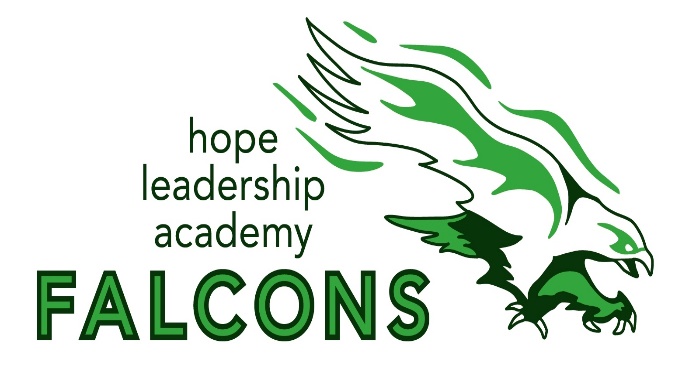 Below is the school supply list for the 2019-2020 school year Transitional Kindergarten1 LARGE backpack (no roller backpacks)1 SMALL crib-sized blanket or beach towel1 extra set of clothing (seasonal) in a bag and marked with a nameKindergarten1  LARGE backpack (no roller backpacks)2  boxes of crayons2  boxes of #2 pencils4  glue sticks1  pair of rounded tip scissors3  boxes of Kleenex1  roll of paper towels1  box quart size or gallon size Ziploc bags 1  extra set of clothing (seasonal) in a bag and marked with a name1  bottle of sanitizer wipes or disinfectant wipes1st GradeCommunity Supplies - DO NOT LABEL1    box quart size or gallon size Ziploc bags36  #2 pencils (yellow)3    large pink erasers6    boxes of Kleenex4    rolls of paper towels2    regular size bottles of antibacterial hand sanitizer or 1 container of Clorox Wipes1    3 pk glue sticks2    boxes 24 pack crayons1    box markers1   box colored pencilsIndividual Supplies - LABEL1    LARGE backpack (no roller backpacks)4    vinyl folders (solid colors only)1    extra set of clothing (seasonal) in a bag marked with a name2nd GradeCommunity Supplies - DO NOT LABEL4    large pink erasers24  #2 pencils4  large boxes of Kleenex1  bottle of  hand sanitizer2  boxes of 24 crayons1  box quart size Ziploc bags1  gallon size Ziploc bags 2  rolls of paper towelsIndividual Supplies - LABEL1  LARGE backpack (no roller backpacks)1   pair of scissors4  glue sticks4  pocket folders (blue, red, green, yellow)4  composition notebook wide ruled1  small supply box1  ream of wide ruled notebook paper3rd GradeCommunity Supplies - DO NOT LABEL4    boxes of Kleenex tissues36  #2 wood pencils1    24 count box of crayons for school 1    24 count box of colored pencils1    box of classic color markers2    bottles hand sanitizer1    bottle rubber cement4    glue sticks1   4 pack of expo markers3   packages of index cardsIndividual Supplies - LABEL1  LARGE backpack (no roller backpacks)1  zipper pouch4  packages of wide-ruled notebook paper1  highlighter1  box of sandwich size Ziploc bags4  black meade composition books (wide ruled)4th GradeCommunity Supplies - DO NOT LABEL1    pair of pointed scissors24  pencils (#2, medium, yellow only)4    packages of wide ruled notebook paper4    boxes of Kleenex1    bottle hand sanitizerIndividual Supplies – LABEL1  LARGE backpack (no roller backpacks)1  one-inch binder1  box of colored pencils1  pencil bag-zipper (no pencil boxes)1  set of dividers with pockets4  large erasers4  composition notebooks, black/white marble1  box of sandwich size Ziploc bags1  box washable markers (8 count)1  pair of earbuds